Pasaules malā, man nav žēl, lai aug, lai aug arī  tur ieviņai deviņi zari,                                                                  ALŪKSNES PIRMSSKOLAS IZGLĪTĪBAS IESTĀDE „SPRĪDĪTIS”                                                                                                                   Un tomēr, kad birst ābelei balti ziedi, liec lāpstu zemē tepat, stādi iekšā tepat,                                                       PASĀKUMU PLĀNS- NOVEMBRIS 2020                                                                                                               Kur zirgu piesiet, dzimtu kur piesiet, kur piesiet Dzimteni.                                                                                          /Sala jeb salnas mēnesis//I. Ziedonis/                                        2.2.11. - 8.11.EKOSKOLU RĪCĪBAS DIENAS/Ekopadome, grupu skolotājas/                                                    3.                                                   4. 9.00-16.00 Tālākizglītotāju, mācīšanās ekspertu kursu nodarbība ZOOM platformā /A.Apine/13.15. Speciālo programmu bērnu atbalsta komandas sanāksme /S.Miezīte, D.Nāgele/                                                  5. 17.15 Iestādes Padomes sanāksme ZOOM platformā /M.Voska, L.Leimane/                                                6. “SPRĪDĪŠA” 34. DZIMŠANAS DIENA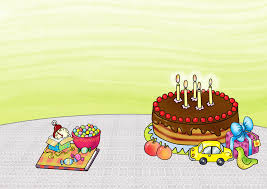 9. 10.MĀRTIŅDIENA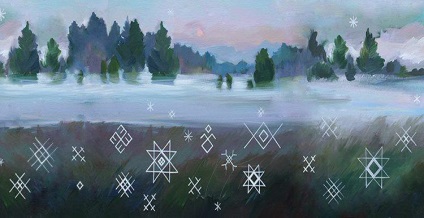 11. LĀČPLĒŠA DIENA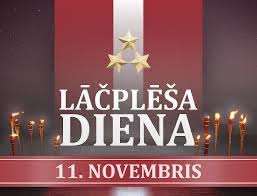 13.15 Ekopadomes sanāksme /A.Apine/12.13.                                       16.13.00-14.00 Projekta “Waste Art” tiešsaistes seminārs /A.Apine, S.Strakša/                                                   17. LATVIJAS 102. DZIMŠANAS DIENASvinīgais pasākums laukumā/L.Berkule, V.Vērdiņa/Latvju spēka zīmju izgaismošana laukumos /S.Strakša, grupu darbinieki/                                                     18.BRĪVDIENA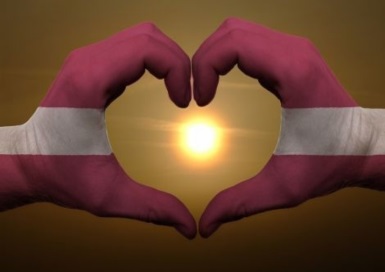                                                      19.                                                   20.13.00 PII “Mazputniņš” organizēts skolotāju palīgu seminārs MTeams platformā/A.Apine, Dz.Žīgure, S.Ozola, Z.Podkalne/                                           23.                                                    24.                                                     25.13.15.Skolotāju apspriedes pa bērnu vecuma grupām /A.Apine/                                                    26. 14.00 – 17.00 Projekta „Waste Art“ tiešsaistes seminārs  /S.Strakša. A.Apine,/                                                   27.10.00 AIIAC organizēts speciālās izglītības skolotāju seminārs /I.Holla, L.Petrosjana – Golubeva, S.Miezīte, D.Nāgele, A.Apine/                                           30.29.11. – PIRMĀ ADVENTENovembris, decembris - drošības tēma „Elektrodrošība”    VISAS AKTIVITĀTES NOTIEK, ŅEMOT VĒRĀ AKTUĀLĀKOS COVID SITUĀCIJAS NOTEIKUMUS !!!Novembris, decembris - drošības tēma „Elektrodrošība”    VISAS AKTIVITĀTES NOTIEK, ŅEMOT VĒRĀ AKTUĀLĀKOS COVID SITUĀCIJAS NOTEIKUMUS !!!Novembris, decembris - drošības tēma „Elektrodrošība”    VISAS AKTIVITĀTES NOTIEK, ŅEMOT VĒRĀ AKTUĀLĀKOS COVID SITUĀCIJAS NOTEIKUMUS !!!Novembris, decembris - drošības tēma „Elektrodrošība”    VISAS AKTIVITĀTES NOTIEK, ŅEMOT VĒRĀ AKTUĀLĀKOS COVID SITUĀCIJAS NOTEIKUMUS !!!